Career ObjectivesIt is my ultimate end to impart my service, obtain a responsible and challenging position within your company that will allow me to learn new technologies and skills while utilizing my previous experiences and trainings to improve beyond my abilities currently. In addition, I wish to build a strong business relationship with the company and clients and exceed expectation, to excel within the company objectives and be one of its responsible and efficient employees.Professional ExperiencesProject Maintenance Engr. (General Mechanical Engr.)Maintenance Division, Under SADARA Petrochemical PlantJan 17, 2016 to September 5, 2016REZAYAT GROUP OF COMPANY LTDPO BOX 90, Al - Khobar 39152 KSA                     Duties and ResponsibilitiesScheduling of preventive maintenance of all air-cooled condensing unit (ACCU) including fan coil unit (FCU)Checking and evaluate compressor pumping and replace if neededChecking and evaluate the continuity of the capacitor and replace if neededCheck and evaluate magnetic contactor and replace if neededCheck and evaluate panel circuit board and replace if neededScheduling preventive maintenance of fire pumpsRepair water leak inside the Sadara plant facilitiesMaintain repair and replace lavatory faucets, water closet, urinal bowl and other plumbing fixturesEvaluate and prepare the materials requisition needed for the maintenanceMonitoring of the quantity of all A/C spare parts and request the spare parts if neededProject Site Engr. (General Mechanical Engr.) / QA/QCCONTRUCTION & MAINTENANCE DIVISION UNDER ARAMCO PROJECTSeptember 4, 2014 to January 16, 2016REZAYAT GROUP OF COMPANY LTDPO BOX 90, Al - Khobar 39152 KSADuties and ResponsibilitiesHVAC Engr.Plumbing Engr.Fire Protection Engr.Medical Gas Engr.Planning and scheduling of project works for timely completion within expected marginsPreparation of required method statements of the siteMonitor and control the daily progress of the sitePreparation of Material Submittal and material transmittalPreparation for Request for Inspection of Material DeliveryReview HVAC layout and Revise according per site conditionReview Fire Protection, Layout and Revise according per site conditionReview Water line system Layout and Revise according per site conditionReview Medical Gas Line System Layout and Revise according to per Site ConditionMaking Daily accomplishment report on the job siteCoordinate with Project Management Team for material submittal and material transmittalMaterial EstimationCoordinate to the supplier for the material quotationPreparing material requisition Preparing for Testing & Commissioning documents of HVAC & Fire Protection SystemPreparing as-built drawing layout of all mechanical systemProject Maintenance Engr. (HVAC/Maintenance) October 18, 2013 – August 25, 2014Top Source Maintenance and Contracting Services, Inc.2nd floor L Building (Beside Meralco Business Center) Sumulong Hi-Way Antipolo City.Duties and ResponsibilitiesSupervise and Perform Preventive Maintenance of Gen-SetSupervise and Perform Preventive Maintenance of PumpsSupervise and Perform Preventive maintenance of Cooling TowerSupervise and Performed Preventive Maintenance of all Wye Strainer and ValvesSupervise HVAC maintenance for Daily DutiesSupervise and Monitoring of Chiller Evaporator temperature, Condenser Temperature, Average Motor, and Daily Consumption of Mall, Hotel, and AnchorMaking a service Report for every Monthly, Semi- Annually and Annually Preventive maintenanceSupervise all operations at District Cooling System (DCS)Making Weekly, monthly report Base on the Chiller ConsumptionCoordinating to the office for the budget needed on the job siteMaking Weekly Man-Hour Report and Submitted to the companyConduct Audit of Chilled water using flow meters and Temperature sensorPlant Manager October 08, 2012 – October 15, 2013Granstar Motors and Industrial CorporationL. Jaime St. Marfa, Maguikay Mandaue City, Cebu PhilippinesDuties and ResponsibilitiesDirect coordination plant operations within company policies and proceduresManage and Maintain a clean and safe plantManage and Establish and direct plan policies and procedures of the companyResponsible for plant production goalsManage and maintain a positive community relationship of the company towards to all my subordinates Confer with department head to insure of delivery, assembly, and shipping motorcycle unitConduct employee performance reviewsAttend scheduled corporate training and meetingsScheduled and conduct plant meetingsResponsible for the product quality control for the plantScheduling for the delivery of finish assembly motor cycle to the designated branchOTHER CATEGORY EXPERIENCEMaintenance Engr. (OJT) November 25, 2011 - February 08, 2012TUNEISHI HEAVY INDUSTRIES/MAS MECHANICAL WORKS AND MARINE SERVICESBuanoy, Balamban Cebu, PhilippinesDuties and ResponsibilitiesSupervise and Perform Diesel Engine MaintenanceSupervise and Perform Ballast Pump MaintenanceSupervise and Perform Fire Pump MaintenanceQA/QC / Production Operator December 28, 2006 – May 28, 2008AUTOLIV INC./ CSB STAFFERSMepz 1 Economic Zone 1, Lapu – Lapu City, PhilippinesDuties and ResponsibilitiesLeather CheckingLeather PatternPress Machine OperatorGluingHammeringInspection Finish ProductMulti-Craft (Construction Site)June 10, 2000 – May 25, 2004Kaikong Construction CompanyLapu-Lapu City Duties and ResponsibilitiesPlumbing installation and Lay-outElectrical Wirings and lay-outFilling Hollow BlocksMixing Sand, Gravel and Cement Special SkillsComputer Literate (Microsoft Office, Word, Excel and PowerPoint, AutoCAD, SAP Business One)Good Work Attitude and Willing to LearnGoal and Result OrientedHard WorkingElectrical WiringMotorcycle Assemble/MechanicHeavy Equipment MechanicFork Clift OperatorFork Clift MechanicMachine OperatorTraining and Seminars AttendedTraining, Block OrientationHeld last 26th day of November 2011 at TSUNIESHI HEAVY INDUSTRIES, Cebu PhilippinesHealth and Safety orientationHeld last 26th day of November 2011 at TSUNEISHI HEAVY INDUSTRIES, Cebu PhilippinesSafety Inspection SeminarHeld last 2nd day of December 2011 at TSUNEISHI HEAVT INDUSTRIES, Cebu PhilippinesSafety Training for Scrap holding  Held Last 8th of October 2014 @ Saudi Aramco, KSA DhahranContractor Safety WorkshopHeld Last December 15, 2014 @ Saudi Aramco, KSA DhahranEnvironmental Health and Safety OrientationHeld last 4th of May 2016 @ SADARA Petro Chemical Plant, Jubail, KSASafety Inspection Procedure (SIP)Held last 17th – 22nd of January 2016, @ SADARA Petro Chemical Plant, Jubail, KSASafe Work Permit Receiver Training (SWPRT)Held Last 26th – 27th of January, 2016 @ SADARA Petro Chemical Plant, Jubail, KSADegree Obtained:Bachelor of Science in Mechanical EngineeringUniversity of CebuCebu City, PhilippinesJune 2004 – March 2012Summary of Qualification:Registered Mechanical Engineer (RME)Registered Saudi Engineering CouncilApprove Aramco as Project Site Engr. (Mechanical Engr.)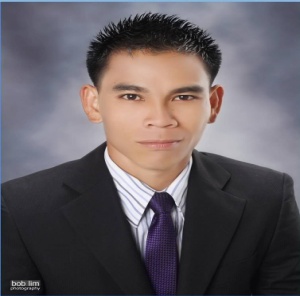 